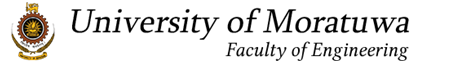 Appointment of Examiners and Moderators for Postgraduate Examinations* Only for External Examiners/ Moderators** Only for Internal Examiners/ ModeratorsDegree Programme/ PG Course:(e.g., MSc./ PG Dip. in Construction Project Management)Department(s):(e.g., Civil Engineering)Year of Registration / Intake:(e.g., 2010/ 2011, 04th Intake)Examination:(e.g., Semester I/ Term II)Module CodeModule NameName with InitialsExaminer/ ModeratorDesignation/ Department/ Faculty **Academic Qualifications *Designation/ Official Address *Prepared by:Prepared by:Prepared by:Prepared by:Course Coordinator:Date:Recommended by:Recommended by:Recommended by:Recommended by:Head of the Dept.:Date:Director/ PGS:Date:Dean/ Engineering:Date: